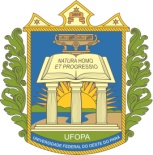 FOLHA DE FREQUÊNCIA DO DISCENTE ENSINO MÉDIO (Preencher manualmente)Total de horas desenvolvidas durante o estágio superviosionado I:_______________________Assinatura do Professor/a Orientador/a Ufopa________________________   Data: __________________Vínculo: (   ) Bolsa pibic EM CnPq                          (   ) VoluntárioVínculo: (   ) Bolsa pibic EM CnPq                          (   ) VoluntárioVínculo: (   ) Bolsa pibic EM CnPq                          (   ) VoluntárioVínculo: (   ) Bolsa pibic EM CnPq                          (   ) VoluntárioVínculo: (   ) Bolsa pibic EM CnPq                          (   ) VoluntárioVínculo: (   ) Bolsa pibic EM CnPq                          (   ) VoluntárioTurma/AnoTurma/AnoDiscente Ensino médio:Curso do PIBIC EMCurso do PIBIC EMCurso do PIBIC EMCurso do PIBIC EMPlano de trabalhoGraduando/a Orientador/a Ciências Biológicas:Graduando/a Orientador/a Ciências Biológicas:Graduando/a Orientador/a Ciências Biológicas:Graduando/a Orientador/a Ciências Biológicas:Graduando/a Orientador/a Ciências Biológicas:Graduando/a Orientador/a Ciências Biológicas:Graduando/a Orientador/a Ciências Biológicas:Graduando/a Orientador/a Ciências Biológicas:Graduando/a Orientador/a Ciências Biológicas:Professor/a orientador (Ufopa) do Estágio Supervisionado:Professor/a orientador (Ufopa) do Estágio Supervisionado:Professor/a orientador (Ufopa) do Estágio Supervisionado:Professor/a orientador (Ufopa) do Estágio Supervisionado:Professor/a orientador (Ufopa) do Estágio Supervisionado:Professor/a orientador (Ufopa) do Estágio Supervisionado:Professor/a orientador (Ufopa) do Estágio Supervisionado:Professor/a orientador (Ufopa) do Estágio Supervisionado:Professor/a orientador (Ufopa) do Estágio Supervisionado:Professores do Estágio Supervisionado:Professores do Estágio Supervisionado:Professores do Estágio Supervisionado:Professores do Estágio Supervisionado:Professores do Estágio Supervisionado:Professores do Estágio Supervisionado:Professores do Estágio Supervisionado:Professores do Estágio Supervisionado:Professores do Estágio Supervisionado:DIA/HORASDIA/HORASATIVIDADESATIVIDADESASSINATURA DO DISCENTE ENSINO MÉDIOASSINATURA DO DISCENTE ENSINO MÉDIOASSINATURA DO DISCENTE ENSINO MÉDIOASSINATURA GRADUANDO/A CIÊNCIAS BIOLÓGICASASSINATURA GRADUANDO/A CIÊNCIAS BIOLÓGICASDIA/HORASDIA/HORASASSINATURA DO DISCENTE ENSINO MÉDIOASSINATURA DO DISCENTE ENSINO MÉDIOASSINATURA DO DISCENTE ENSINO MÉDIOASSINATURA GRADUANDO/A CIÊNCIAS BIOLÓGICASASSINATURA GRADUANDO/A CIÊNCIAS BIOLÓGICAS